português - logomarca O que é logomarca?A logomarca é uma representação gráfico-visual do nome de uma empresa ou marca, visando-se construir uma identidade, diferenciar tal empresa de suas concorrentes, e gerar reconhecimento por parte do público e do mercado. As logomarcas são formadas por um símbolo (marca) e um logotipo (tipografias, ou letras) que devem atender aos objetivos da empresa e atrair a atenção de seu público-alvo.No caso da logomarca, a junção desses elementos (símbolo e letras) deve ter a preocupação de ser original, gerar visibilidade para o empreendimento e ter baixas probabilidades de rejeição. Com um mercado de trabalho cada vez mais modernizado e competitivo, o desenvolvimento de logomarcas autênticas tem se destacado como um diferencial no estabelecimento de antigas e novas empresas em seus respectivos setores.Identidade visualA função da logomarca é dar um sentido instantâneo à marca ou empresa em questão. Trata-se de fazer com que o público saiba do que se está falando rapidamente, sem que seja necessário parar para pensar sobre o assunto. É uma questão de dar identidade à empresa (marca ou produto), posicionando-a no tempo e no espaço, dando-a uma “cara” própria e única. Muitos especialistas identificam a logomarca como uma peça fundamental do código genético de qualquer empreendimento, exercendo uma influência direta em todo o seu percurso no mercado.Ser representado por uma logomarca faz com que o empreendimento esteja “fresco” na memória das pessoas. Por isso, a logomarca deve ser um símbolo representativo de sua essência. Para melhores resultados, ela deve ser flexível (caso seja necessário renová-la de tempos em tempos) fácil de ser memorizada, simples, não ser dependente de tendências da moda e ter o poder de despertar sensações. Por todas estas razões, as logomarcas estão intimamente ligadas à teoria das cores. Os grafismos e formas – trabalhados pelo designer – também são fundamentais para que a logo seja capaz de exercer sua função de posicionar um empreendimento no mercado e em uma comunidade.<Disponível em: https://www.significadosbr.com.br/logomarca. Acesso em: 24/09/2020.>Exemplos de logomarcas: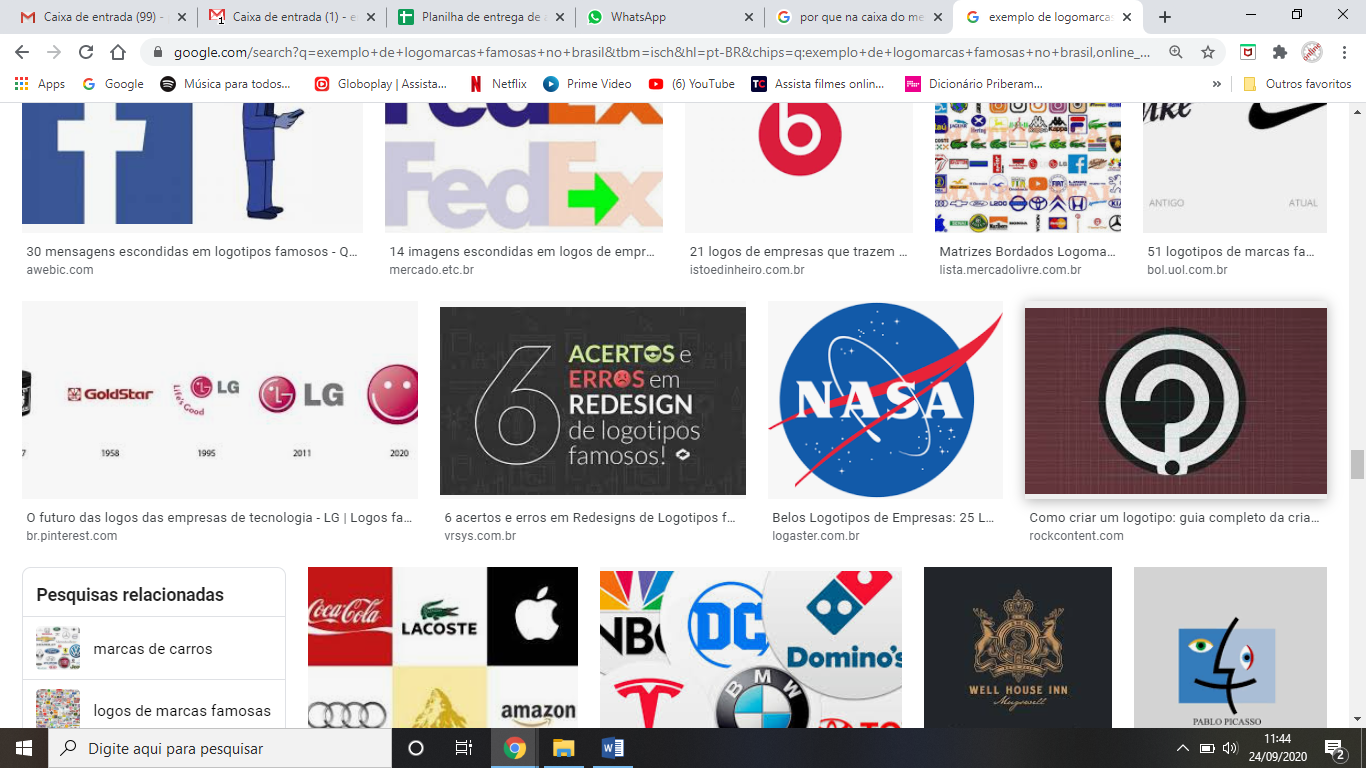 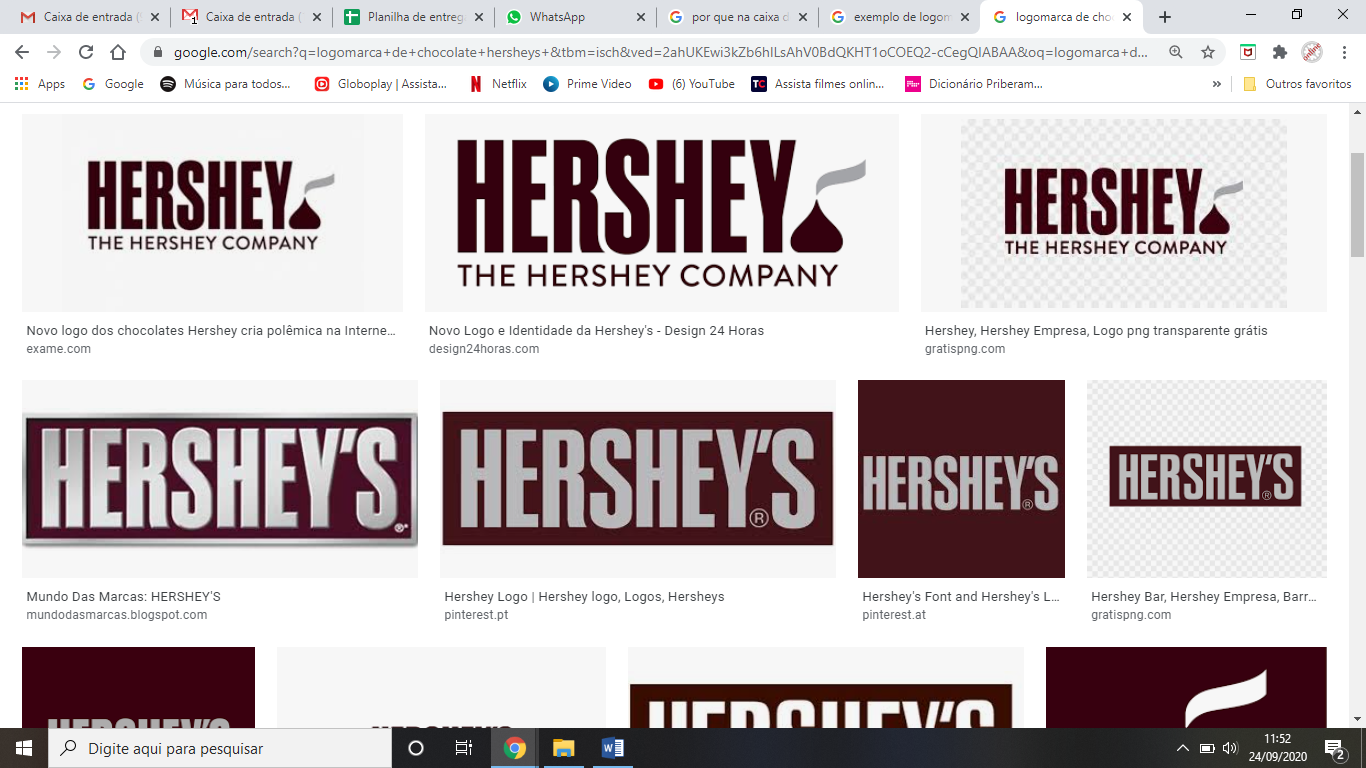 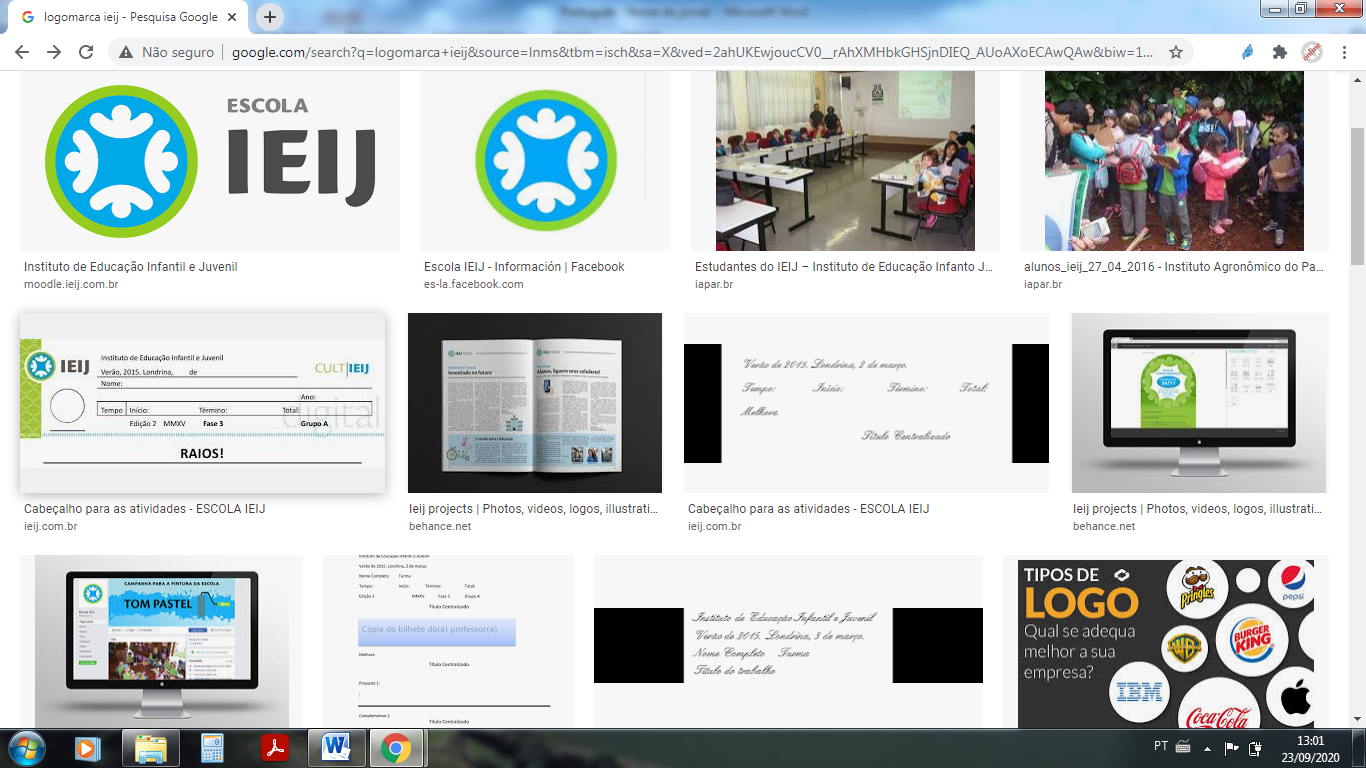 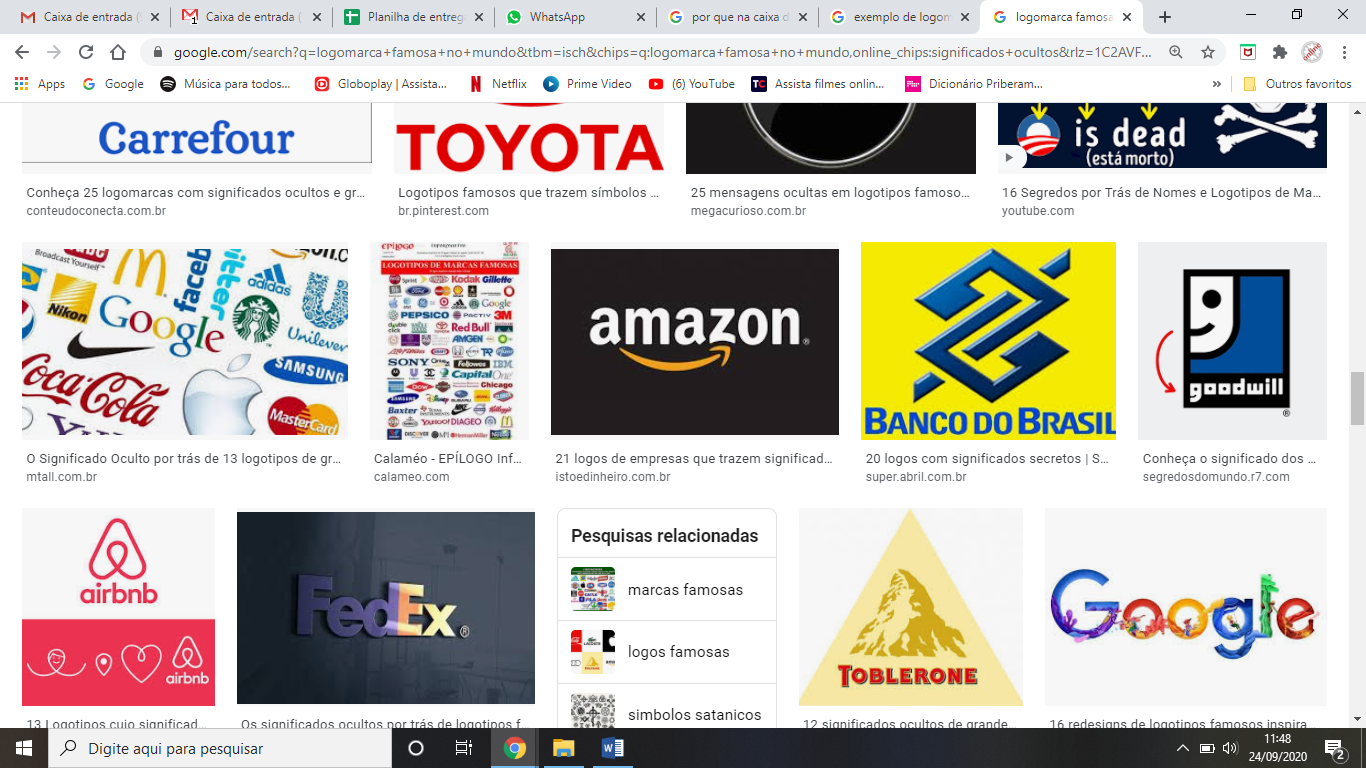 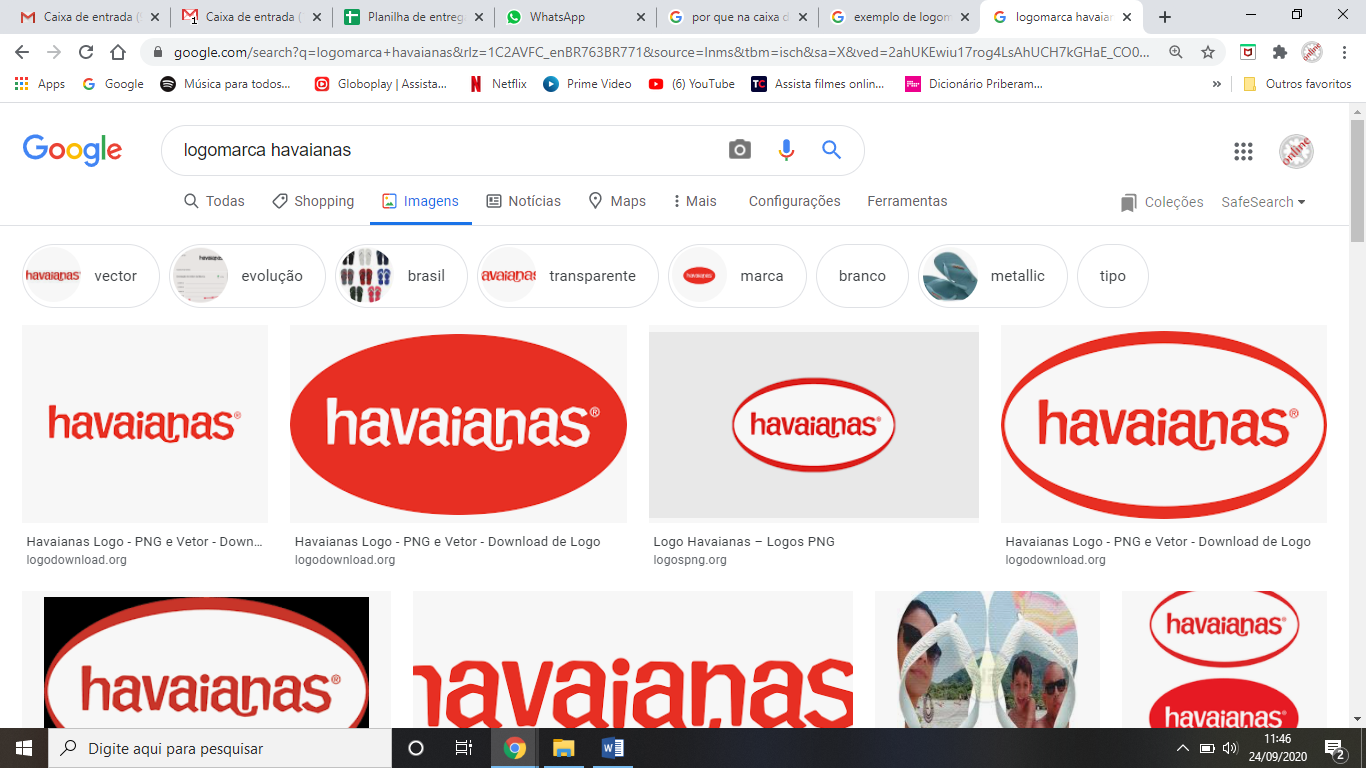 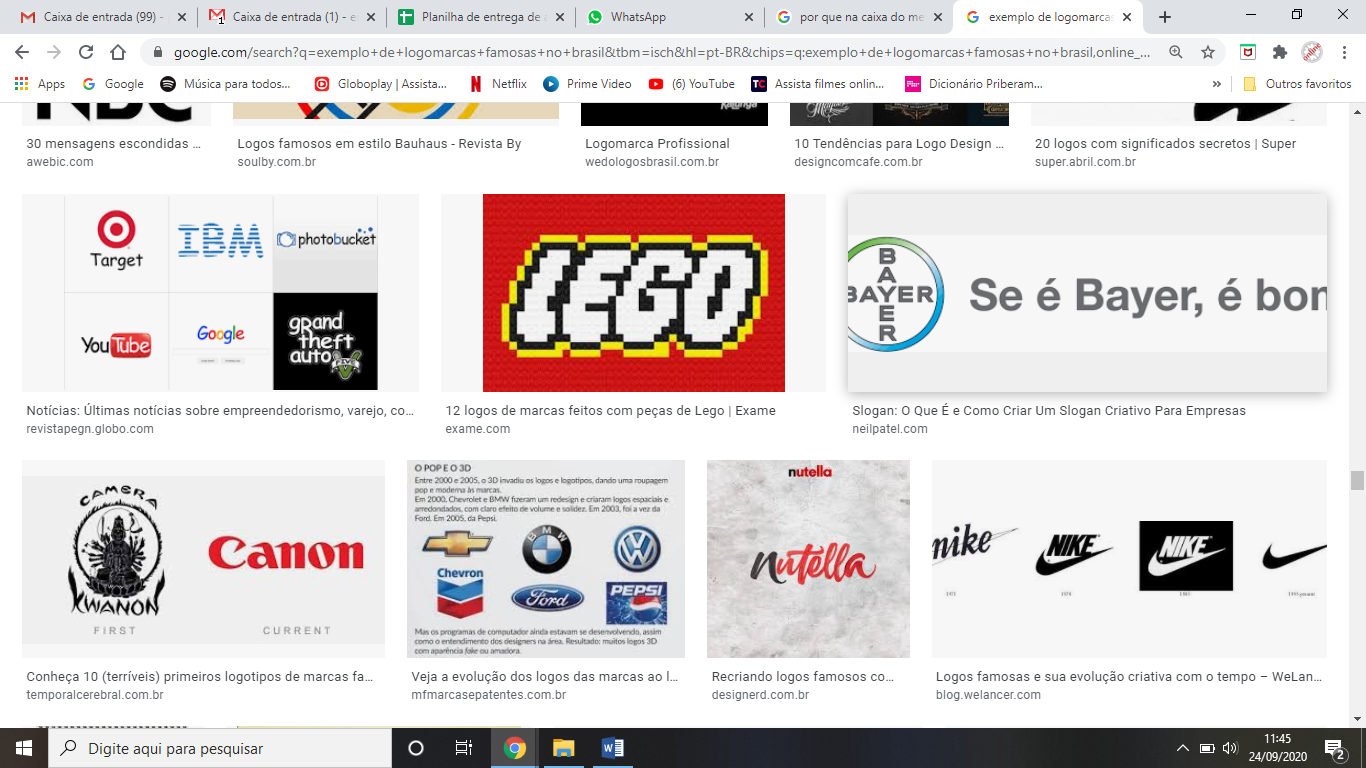 O que é uma logomarca?____________________________________________________________________________________________________________________________________________________________________________________________________________________________________________________________________________________Para que ela serve? ____________________________________________________________________________________________________________________________________________________________________________________________________________________________________________________________________________________O que uma logomarca precisa conter?_______________________________________________________________________________________________________________________________________________________________________________________________________________Quais são os efeitos desejados ao criar uma logomarca?____________________________________________________________________________________________________________________________________________________________________________________________________________________________________________________________________________________Pesquise 5 logomarcas que você conhece que seja facilmente identificada em seu país, ou até mesmo no mundo. Na frente da logo, identifique-a. Descreva, com riqueza de detalhes, como foi o processo de construção da logomarca que você criou para o jornal IEIJ. Como você pensou para criá-la? Por que pensou dessa maneira?  _____________________________________________________________________________________________________________________________________________________________________________________________________________________________________________________________________________________________________________________________________________________________________________________________________________________________________________________________________________________________________________________________________________________________________________________________________________________________________________